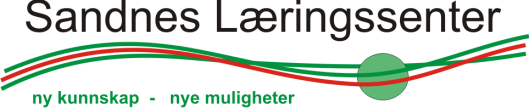 Skolerute for 2017/2018Skolerute for 2017/2018Skolerute for 2017/2018Skolerute for 2017/2018Skolerute for 2017/2018Skolerute for 2017/2018Skolerute for 2017/2018Skolerute for 2017/2018Skolerute for 2017/2018Skolerute for 2017/2018Skolerute for 2017/2018Skolerute for 2017/2018Skolerute for 2017/2018Skolerute for 2017/2018Skolerute for 2017/2018Skolerute for 2017/2018Skolerute for 2017/2018Skolerute for 2017/2018Skolerute for 2017/2018Skolerute for 2017/2018Skolerute for 2017/2018Skolerute for 2017/2018Skolerute for 2017/2018Skolerute for 2017/2018Skolerute for 2017/2018Skolerute for 2017/2018Skolerute for 2017/2018Skolerute for 2017/2018Skolerute for 2017/2018Skolerute for 2017/2018Skolerute for 2017/2018Skolerute for 2017/2018Skolerute for 2017/2018Skolerute for 2017/2018august 2017  august 2017  august 2017  august 2017  august 2017  august 2017  1111september 2017september 2017september 2017september 2017september 2017september 20172121oktober 2017oktober 2017oktober 2017oktober 2017oktober 2017oktober 2017oktober 2017oktober 2017oktober 2017oktober 2017oktober 20171717171717UkemationtofrløsøUkemationTofrløsøUkeUkemamatitionontotofrfrløløsøsø31123456351233939113278910111213364567891040402233445566778833141516171819203711121314151617414199101011111212131314141515342122232425262738181920212223244242161617171818191920202121222235282930313925262728293043432323242425252626272728282929444430303131november 2017november 2017november 2017november 2017november 2017november 20172222desember 2017desember 2017desember 2017desember 2017desember 2017desember 20171515januar 2018januar 2018januar 2018januar 2018januar 2018januar 2018januar 2018januar 2018januar 2018januar 2018januar 20182121212121UkemationtofrløsøUkemationtofrløsøUkemamatitionontotofrfrløløsøsøsø44123454812311122334455667774567891011124945678910288991010111112121313141414461314151617181950111213141516173151516161717181819192020212121472021222324252651181920212223244222223232424252526262727282828482728293052252627282930315292930303131februar 2018februar 2018februar 2018februar 2018februar 2018februar 20181515mars 2018mars 2018mars 2018mars 2018mars 2018mars 20181717april 2018april 2018april 2018april 2018april 2018april 2018april 2018april 2018april 2018april 2018april 2018april 20182020202020UkemationtofrløsøUkemationtofrløsøUkeUkemamatitionontotofrfrløløsøsøsø51234912341313111656789101110567891011141422334455667788871213141516171811121314151617181515991010111112121313141415151581920212223242512192021222324251616161617171818191920202121222222926272813262728293031171723232424252526262727282829292918183030mai 2018mai 2018mai 2018mai 2018mai 2018mai 20181818juni 2018juni 2018juni 2018juni 2018juni 2018juni 20181515juli 2018juli 2018juli 2018juli 2018juli 2018juli 2018juli 2018juli 2018juli 2018juli 2018juli 2018juli 2018juli 2018juli 2018juli 2018juli 2018UkemationtofrløsøUkemationtofrløsøUkemamatitionontotofrfrløløsøsøsø1812345622123261111978910111213234567891027223344556677888201415161718192024111213141516172899101011111212131314141515152121222324252627251819202122232429161617171818191920202121222222222829303126252627282930302323242425252626272728282929293130303131Planleggingsdag - fridag deltaker6 planleggingsdager190 skoledagerHøstsemester: 17 uker     Vårsemester:21 uker     Sum: 38           Planleggingsdager: 6Høstsemester: 17 uker     Vårsemester:21 uker     Sum: 38           Planleggingsdager: 6Høstsemester: 17 uker     Vårsemester:21 uker     Sum: 38           Planleggingsdager: 6Skolestart dagtid, deltakereSkolestart dagtid, deltakereTorsdag 17. august Kveldskurs norsk/høst: 28.08. – 13.12.  (B2/ma/4t)Kveldskurs 50 t samf./høst: 23.08. – 25.10.Kveldskurs norsk/høst: 28.08. – 13.12.  (B2/ma/4t)Kveldskurs 50 t samf./høst: 23.08. – 25.10.Kveldskurs norsk/vår:15.01-14.05. (B2/ma/4t)	Kveldskurs 50 t samf/vår: 10.01.-21.03.	Høstferie:Høstferie:Uke 41Vinterferie:Vinterferie:Uke 7Siste skoledag før jul: 21.12.2017Siste skoledag før jul: 21.12.2017Siste skoledag: Torsdag 21.06.2018